  Lehrstuhl für Internationale Rechnungslegung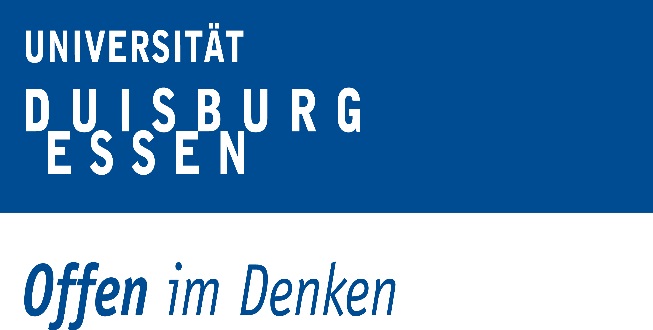   Fakultät für Wirtschaftswissenschaften  Prof. Dr. Rainer Kasperzak Telefon: (02 01) 183 – 4381  Fax: (02 01) 183 – 3485                                                                                                      E-Mail: Sekretariat.irl@uni-duisburg-essen.de                                                                                                           Adresse: Universitätsstraße 11, 45141 Essen    Gebäude: R11 T09 D17 Anmeldeformular für AbschlussarbeitenBitte beachten Sie: Nur vollständig ausgefüllte Formulare können bei der Bewerbung um eine Abschlussarbeit berücksichtigt werden. Das Anmeldeformular ist um einen aktuellen Notenspiegel zu ergänzen und im Sekretariat des Lehrstuhls in digitaler oder physischer Form einzureichen. Angaben zur Person Angaben zum StudienfortgangErfolgreich belegte Veranstaltungen am Lehrstuhl IRLFrau	Herr	Name:Vorname:Geburtsdatum:Anschrift:Telefonnummer privat:Telefonnummer mobil:E-Mail-Adresse:	@stud.uni-due.deMatrikelnummer:Studiengang:Handelt es sich bei der Abschlussarbeit um eine Bachelor- oder Masterarbeit?Fachsemesteranzahl (aktueller Stand):Voraussichtliches Studienende:Stellt die Abschlussarbeit die letzte zu erbringende Prüfungsleistung dar?Gewünschter Starttermin:VeranstaltungenjaKommentarExternes RechnungswesenInternationale Rechnungslegung I: Einführung in die Rechnungslegung nach IFRSInternationale Rechnungslegung II: KonzernrechnungslegungInternationale Rechnungslegung III: Bilanzierung von UnternehmensakquisitionenInternationale Rechnungslegung IV: Kapitalmarktorientierte UnternehmenspublizitätInternationale Rechnungslegung V: Praxisforum zur Internationalen RechnungslegungFallstudienseminar IRLFachseminar IRL